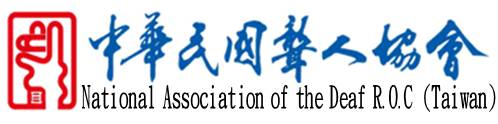 112年秋季臺灣手語班熱烈招生中手能生巧，手語的基本訓練，基本手形、豐富的臉部表情與肢體動作等，本會邀請經驗豐富的聾人師資群引導學員用手語表達，體驗聾人的無聲世界。唯有不間斷地與聾人練習溝通，才能成就手語的流暢度。不分聾聽，歡迎大家一起來學手語，發掘學習手語的樂趣無窮。課程名稱上課日期聾人講師教材參考報名費用初級手語班（每週四）112年11月09日～113年01月11日11/09(四) 11/16(四) 11/23(四) 11/30(四) 12/07(四) 12/14(四) 12/21(四) 12/28(四) 01/04(四) 01/11(四)黃秀麗教師自編2,400元中級手語班（每週一）112年11月06日～113年01月15日11/06(一) 11/13(一) 11/20(一) 11/27(一) 12/04(一) 12/11(一) 12/18(一) 12/25(一) 01/08(一) 01/15(一)備註:01/01(一)元旦放假張心琳教師自編2,400元高級手語班（每週三）112年11月08日～113年01月24日11/08(三) 11/22(三) 11/29(三) 12/06(三) 12/20(三) 12/27(三) 01/03(三) 01/10(三) 01/17(三) 01/24(三)備註:11/15(三)、12/13(三)停課吳明亮教師自編2,600元上課時間初級手語班、中級手語班、高級手語班19：00～21：00，每次2小時，共10堂初級手語班、中級手語班、高級手語班19：00～21：00，每次2小時，共10堂初級手語班、中級手語班、高級手語班19：00～21：00，每次2小時，共10堂初級手語班、中級手語班、高級手語班19：00～21：00，每次2小時，共10堂上課地點中華民國聾人協會（臺北市大同區太原路197號2樓）※若報名人數過多，場地有變動會以E-mail通知學員，請學員密切注意。中華民國聾人協會（臺北市大同區太原路197號2樓）※若報名人數過多，場地有變動會以E-mail通知學員，請學員密切注意。中華民國聾人協會（臺北市大同區太原路197號2樓）※若報名人數過多，場地有變動會以E-mail通知學員，請學員密切注意。中華民國聾人協會（臺北市大同區太原路197號2樓）※若報名人數過多，場地有變動會以E-mail通知學員，請學員密切注意。報名截止112年10月24日（二），名額額滿提前截止。112年10月24日（二），名額額滿提前截止。112年10月24日（二），名額額滿提前截止。112年10月24日（二），名額額滿提前截止。教材費用手能生橋書籍第一冊190元(無光碟)、第二冊絕版。 手能生橋書籍第一冊190元(無光碟)、第二冊絕版。 手能生橋書籍第一冊190元(無光碟)、第二冊絕版。 手能生橋書籍第一冊190元(無光碟)、第二冊絕版。 課程內容教師自編教材教師自編教材教師自編教材教師自編教材報名流程【線上報名】填寫線上報名表並送出。【通知繳費】欲達成報名開班人數，開課前一週本會將E-mail通知學員繳費，請勿自行先行匯款，請學員們密切注意自己的信箱。【期限匯款】報名學員收到通知後，於指定期限內完成匯款。【收據回傳】將繳費收據截圖E-mail回傳本會。【確認通知】俟本會核對確認完成，並通知開課提醒訊息。【線上報名】填寫線上報名表並送出。【通知繳費】欲達成報名開班人數，開課前一週本會將E-mail通知學員繳費，請勿自行先行匯款，請學員們密切注意自己的信箱。【期限匯款】報名學員收到通知後，於指定期限內完成匯款。【收據回傳】將繳費收據截圖E-mail回傳本會。【確認通知】俟本會核對確認完成，並通知開課提醒訊息。【線上報名】填寫線上報名表並送出。【通知繳費】欲達成報名開班人數，開課前一週本會將E-mail通知學員繳費，請勿自行先行匯款，請學員們密切注意自己的信箱。【期限匯款】報名學員收到通知後，於指定期限內完成匯款。【收據回傳】將繳費收據截圖E-mail回傳本會。【確認通知】俟本會核對確認完成，並通知開課提醒訊息。【線上報名】填寫線上報名表並送出。【通知繳費】欲達成報名開班人數，開課前一週本會將E-mail通知學員繳費，請勿自行先行匯款，請學員們密切注意自己的信箱。【期限匯款】報名學員收到通知後，於指定期限內完成匯款。【收據回傳】將繳費收據截圖E-mail回傳本會。【確認通知】俟本會核對確認完成，並通知開課提醒訊息。注意事項本課程不開放旁聽，單堂亦同。具本會會員資格，報名費享9折優惠。學員滿12位以上即可開班，上限18位。上課出席率需達8成以上（至少需出席8堂），方可領取結業證書。開課前因故無法上課者，繳費後辦理退費需扣除手續費；開課後恕不受理退費。課程因不可抗力之特殊原因無法執行時，本會有權決定取消、終止、修改或暫停。本課程不開放旁聽，單堂亦同。具本會會員資格，報名費享9折優惠。學員滿12位以上即可開班，上限18位。上課出席率需達8成以上（至少需出席8堂），方可領取結業證書。開課前因故無法上課者，繳費後辦理退費需扣除手續費；開課後恕不受理退費。課程因不可抗力之特殊原因無法執行時，本會有權決定取消、終止、修改或暫停。本課程不開放旁聽，單堂亦同。具本會會員資格，報名費享9折優惠。學員滿12位以上即可開班，上限18位。上課出席率需達8成以上（至少需出席8堂），方可領取結業證書。開課前因故無法上課者，繳費後辦理退費需扣除手續費；開課後恕不受理退費。課程因不可抗力之特殊原因無法執行時，本會有權決定取消、終止、修改或暫停。本課程不開放旁聽，單堂亦同。具本會會員資格，報名費享9折優惠。學員滿12位以上即可開班，上限18位。上課出席率需達8成以上（至少需出席8堂），方可領取結業證書。開課前因故無法上課者，繳費後辦理退費需扣除手續費；開課後恕不受理退費。課程因不可抗力之特殊原因無法執行時，本會有權決定取消、終止、修改或暫停。聯絡方式官方網站粉絲專頁手語班服務信箱：classroom@nad.org.tw粉絲專頁：https://www.facebook.com/nad2013官方網站：https://www.nad.org.tw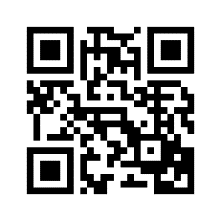 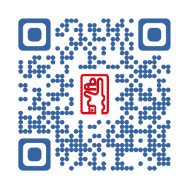 